客制背心格式單背心底色：□黃底□紅底訂購數量：      (最少起訂量：20件)正面文字(如欲印製其他內容，請自行修改方框內文字)   左            右背面文字(如欲印製其他內容，請自行修改方框內文字)5. 填好此檔案後，請E-mail至書房信箱philemon@tjc.org.tw並來電書房04-22454043確認內容後，書房會另行通知報價。公版背心樣式參考：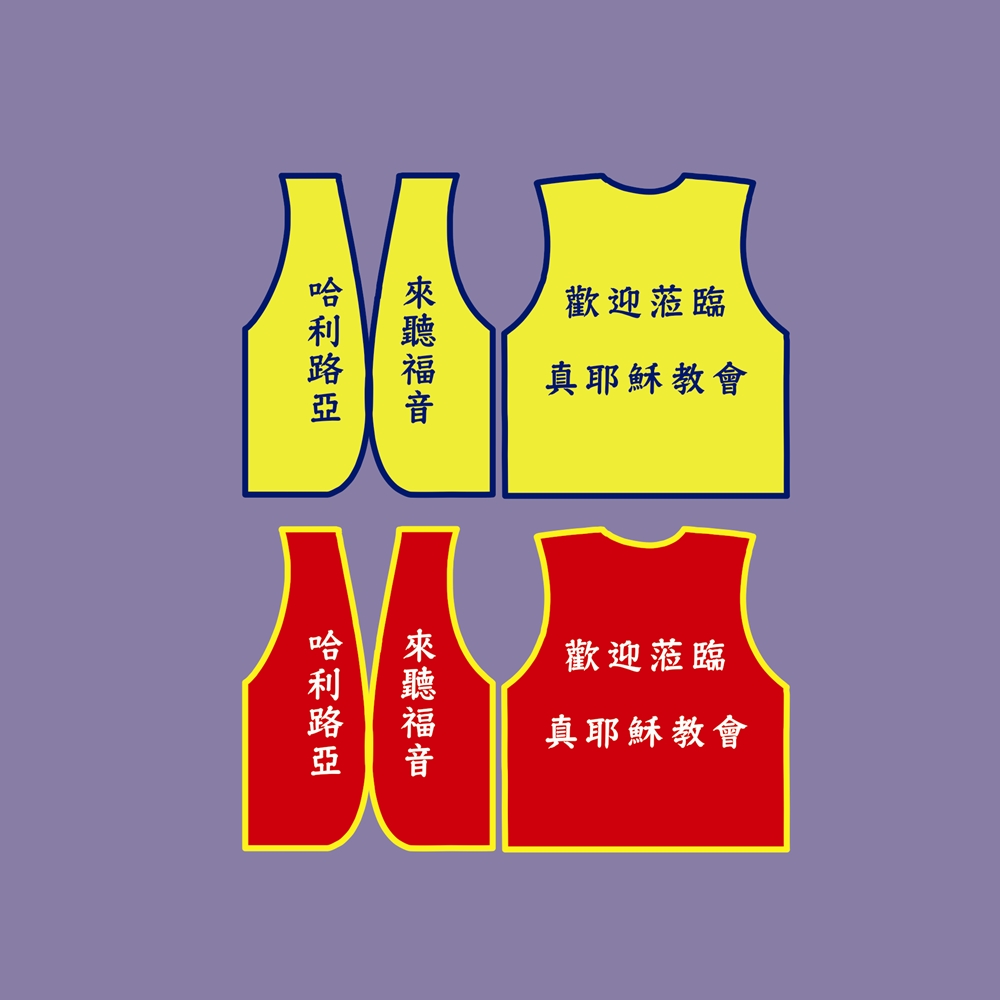 